Supplementary Materials	0	20	40	60Share of Studies across Income Groups in %Figure 7: Proportion of country classification by income groupFigure 8: Proportion of crop types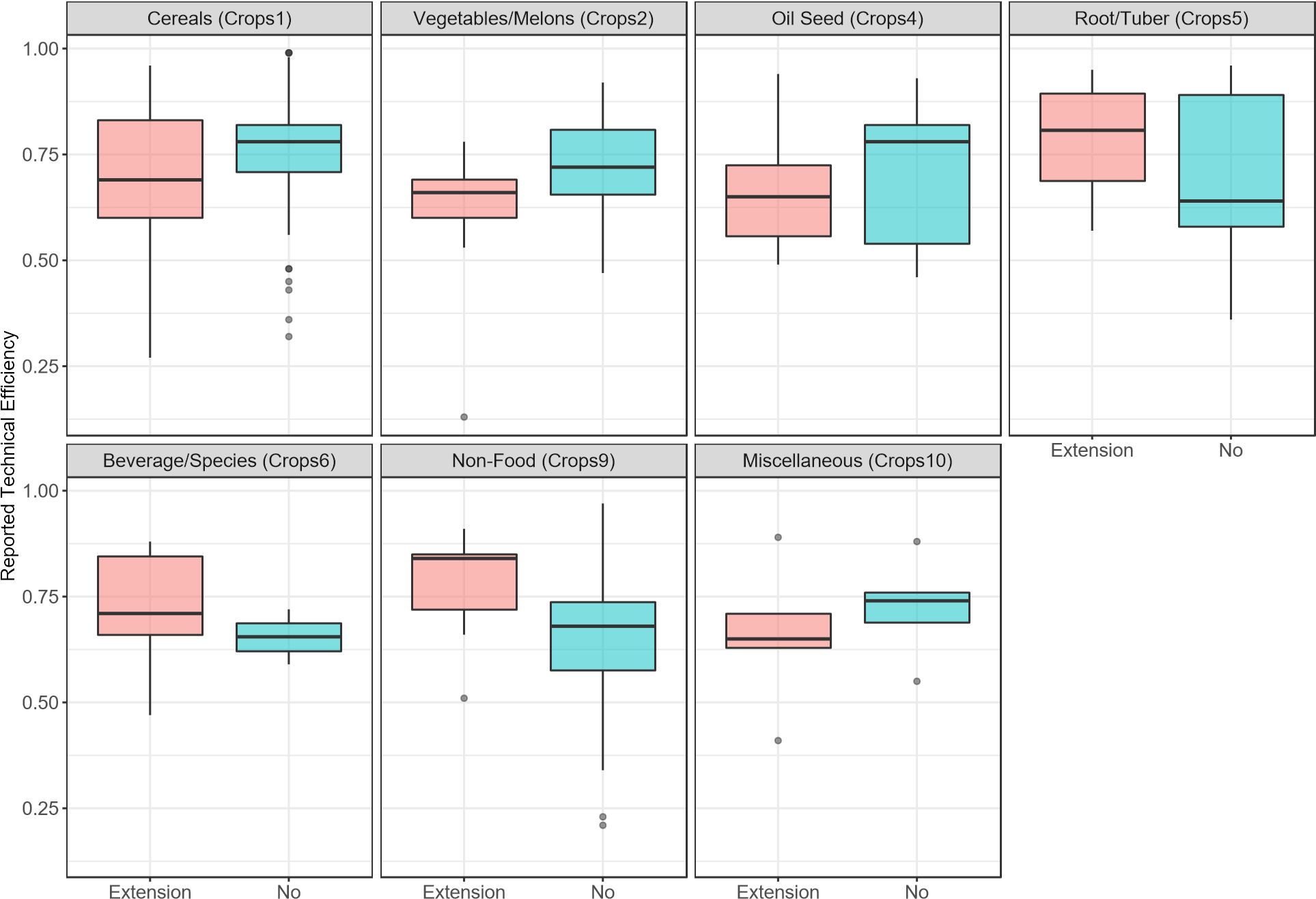 Figure 9: Agricultural extension and technical efficiency by crop type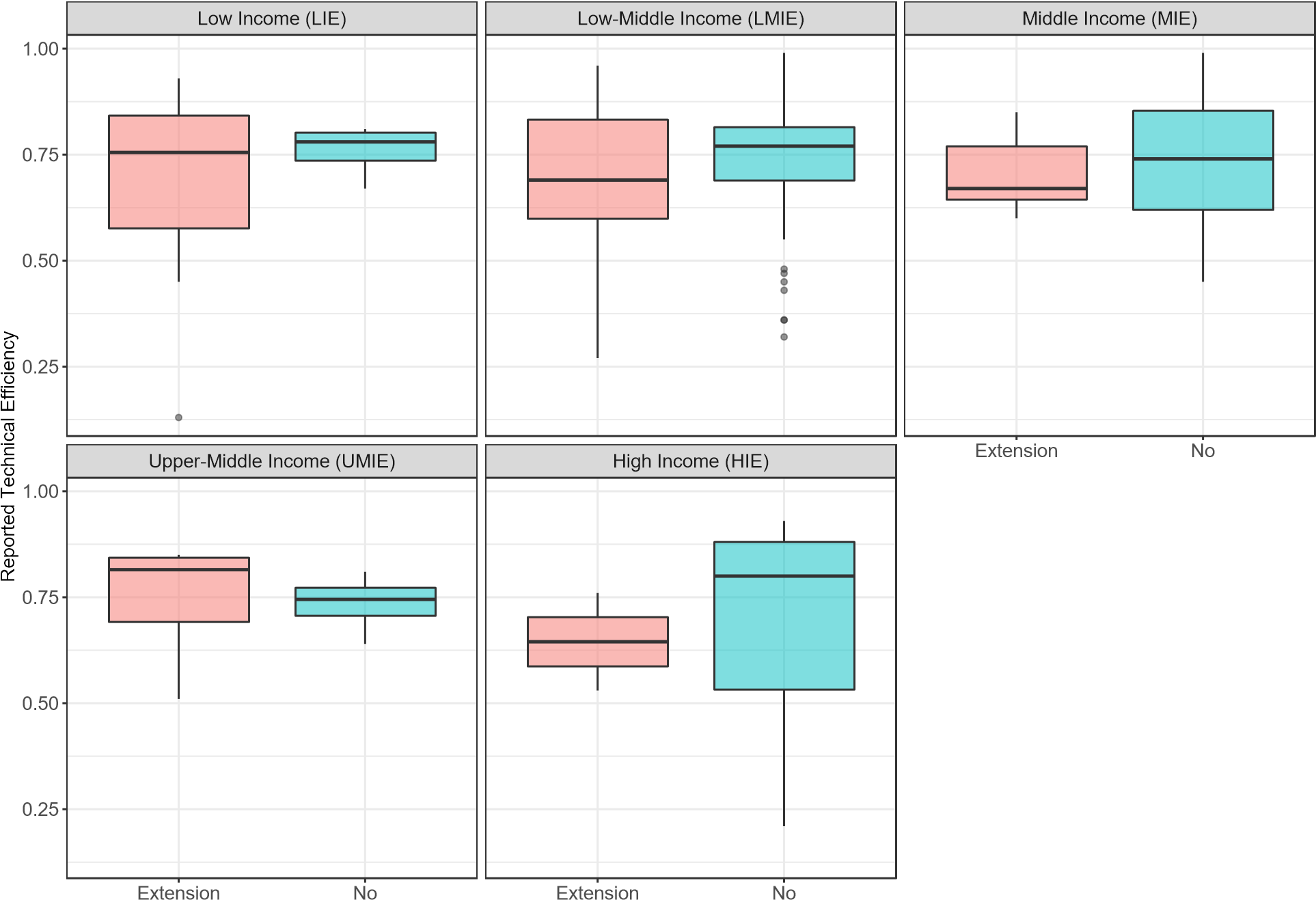 Figure 10: Agricultural extension and technical efficiency by income group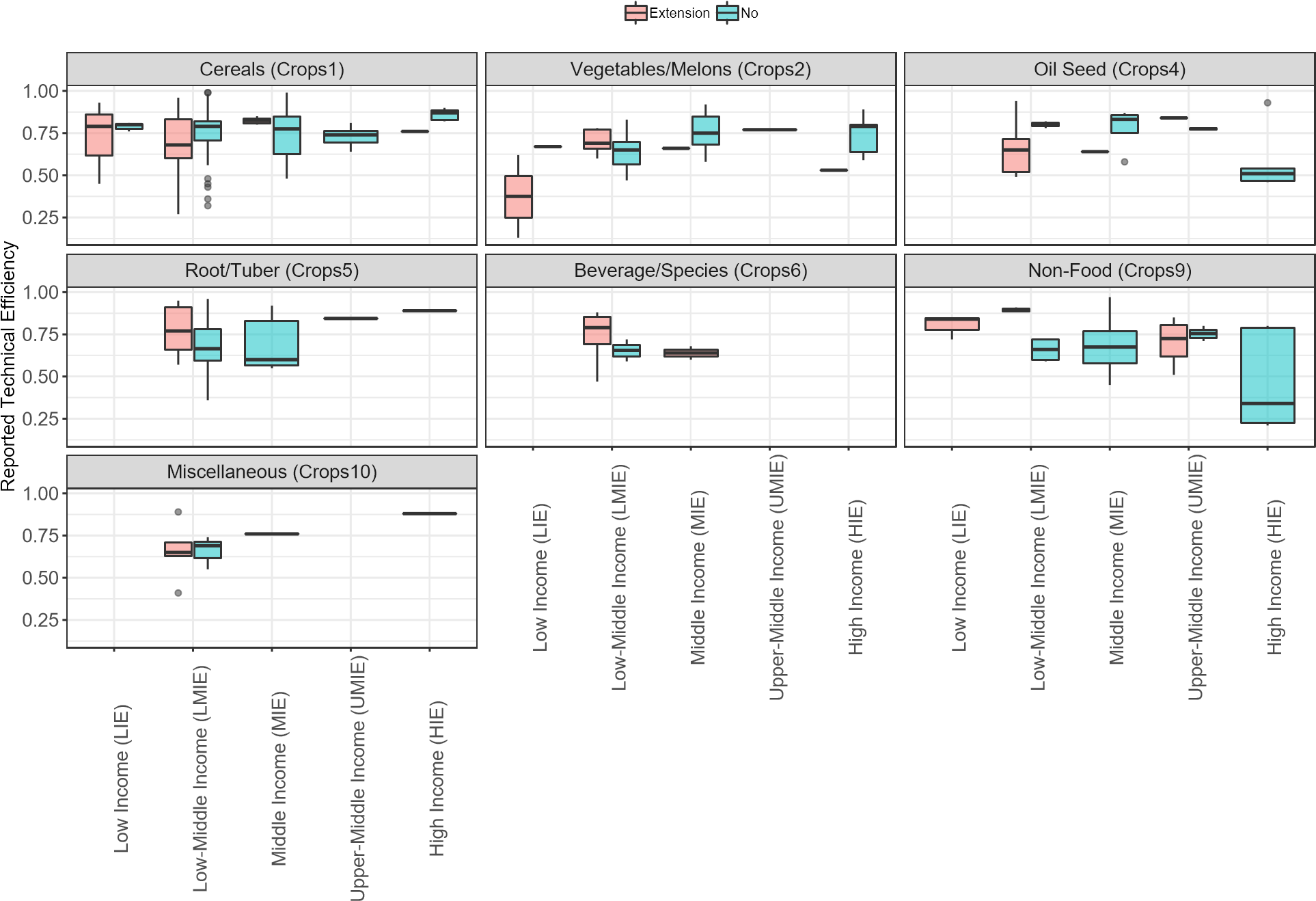 Figure 11: Agricultural extension and technical efficiency by crop types and income group	1990	2000	2010	2020Low Income (LIE) Low-Middle Income (LMIE) Middle Income (MIE) Upper-Middle Income (UMIE) High Income (HIE)Figure 12: Technical efficiency between income groups across time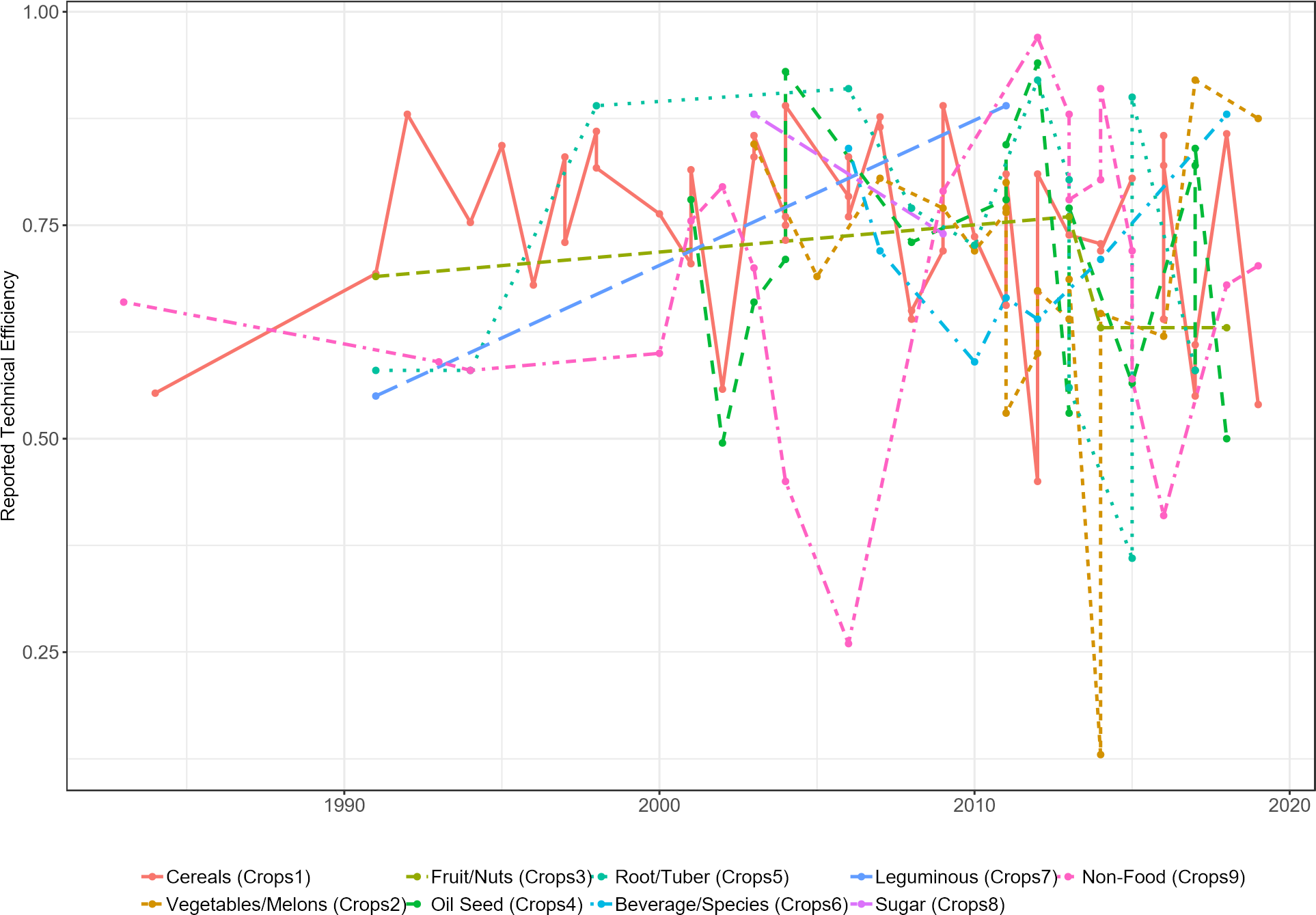 Figure 13: Technical efficiency between type of crops across time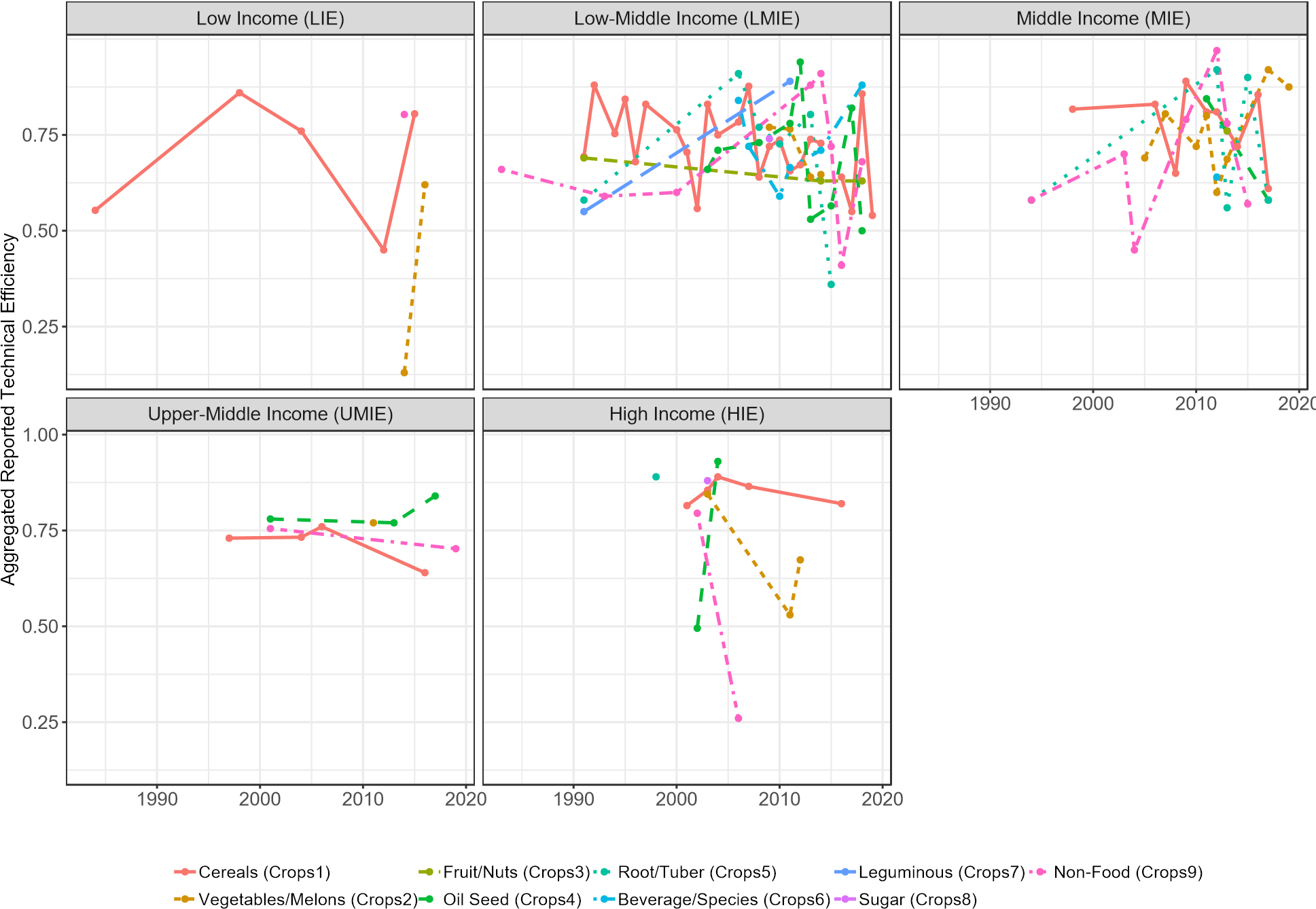 Figure 14: Technical efficiency between type of crops and income groups across time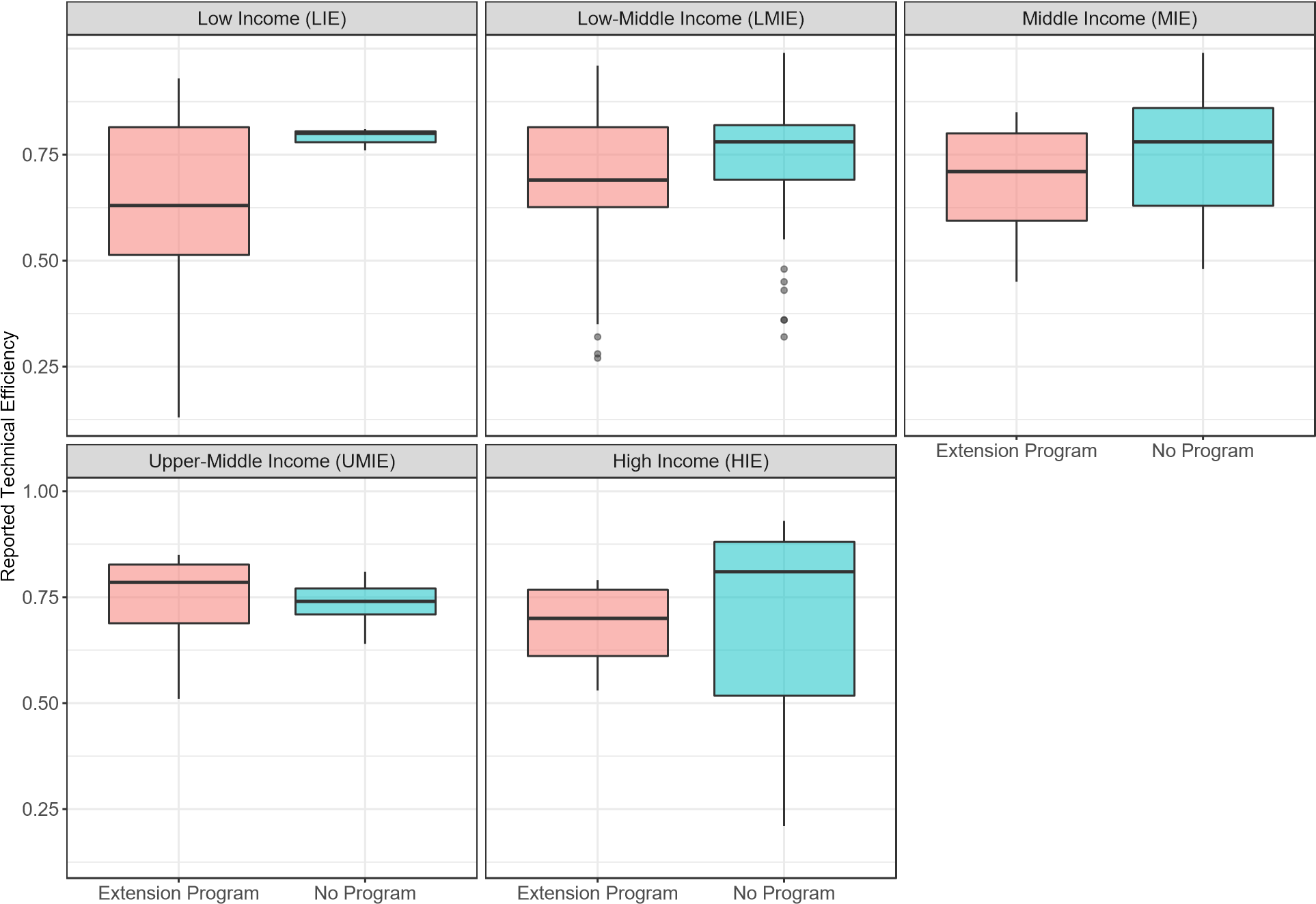 Figure 15: Technical efficiency between income groups, aggregated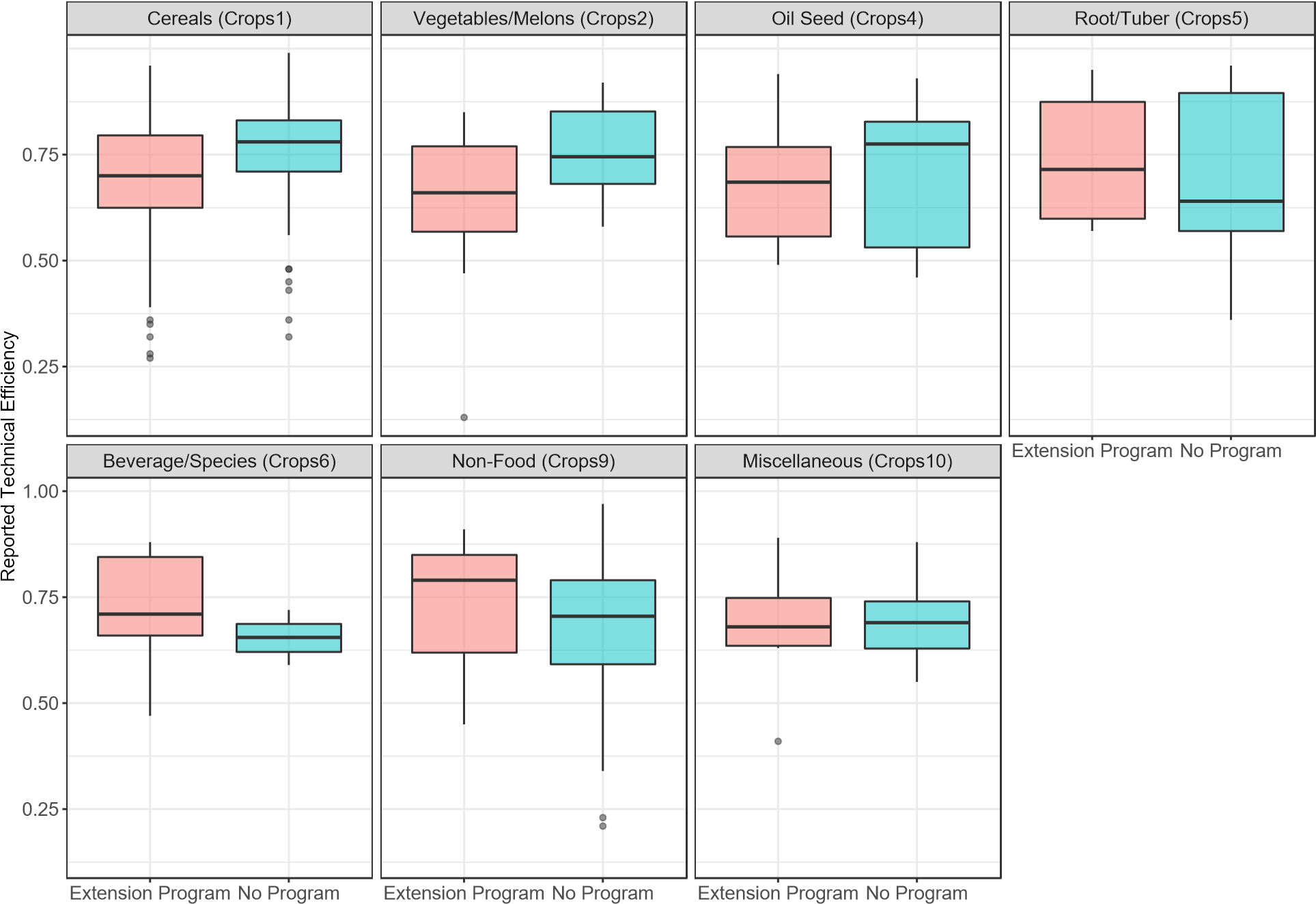 Figure 16: Technical efficiency between crop types, aggregated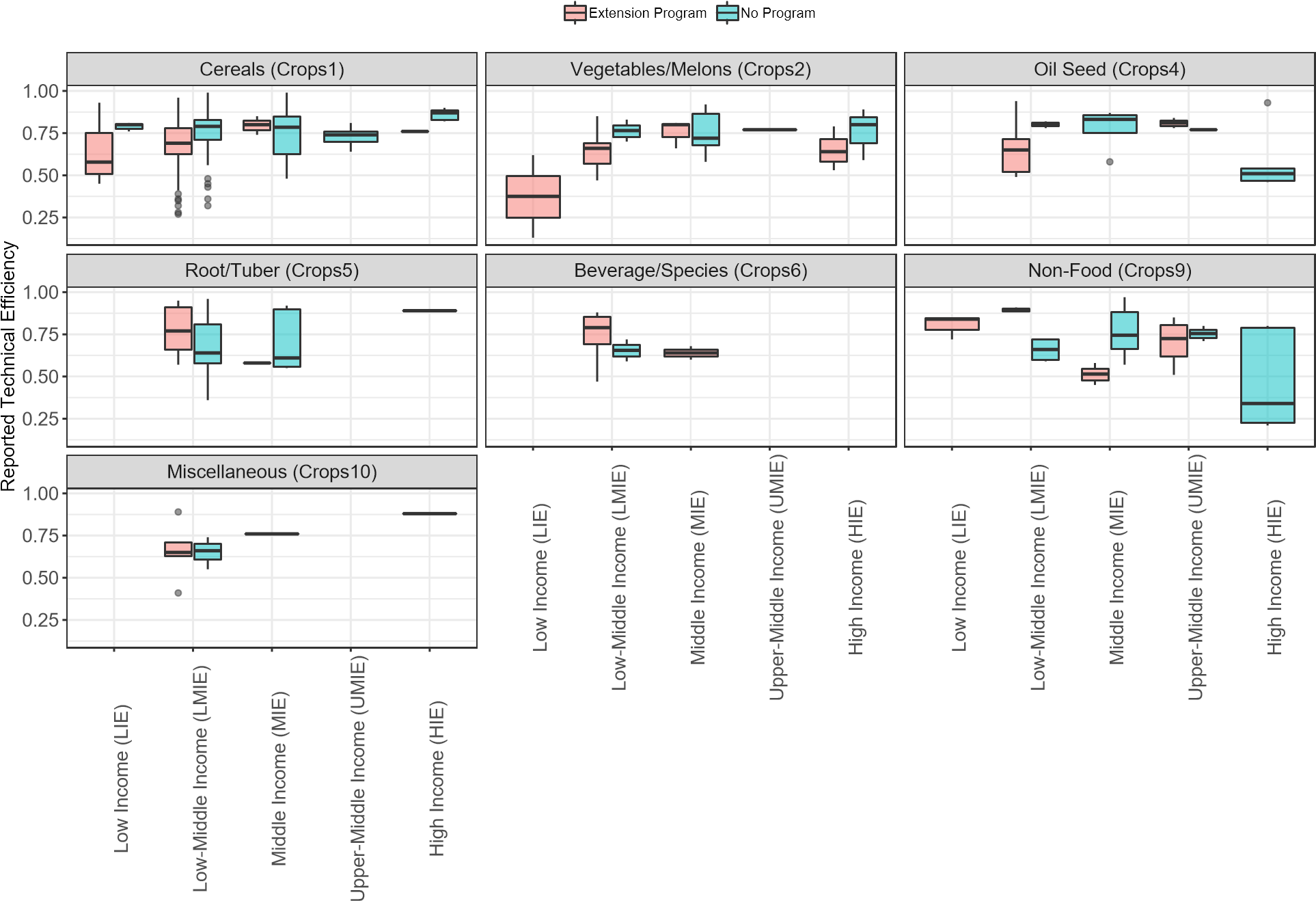 Figure 17: Technical efficiency between crop types within income groups, aggregatedTable 3: Propensity of implementing extension programs using complete case analysisNote:	∗p<0.1; ∗∗p<0.05; ∗∗∗p<0.01Table 4: Exclusion and inclusion criteriaExtension servicesExtension servicesExtension servicesModel (1)Model (2)Model (3)Constant0.325***(0.034)0.480***(0.033)-0.289*(0.173)Low income economy0.186(0.130)0.728(0.652)Middle income economy-0.403***(0.063)-2.685***(0.528)Upper middle income economy-0.304***(0.081)-1.558***(0.498)High income economy-0.403***(0.091)-2.765***(0.793)Vegetables and Melons-0.068(0.086)0.395(0.511)Oil seed0.104(0.108)1.281**(0.575)Tuber/root0.009(0.116)0.272(0.581)Beverage and species0.475***(0.152)2.519***(0.956)Non-food-0.014(0.093)0.675(0.529)Miscellaneous-0.039(0.181)-0.183(0.908)Observations314314314Log Likelihood−205.441−182.057−163.336Akaike Inf. Crit.424.881374.115348.672Exclusion stepReasonsThe first exclusionnot in Englishnot original articlenot studying food cropsThe second exclusioncommon definition on TEincomplete data reportedduplication checkFinal inclusionenglishcrop studyoriginal article4. no empirical analysis4. common definition on TE5. not about TE5. complete data reportedCorresponding PRISMA stepScreeningEligibility